Mardi 31 mars 2020Chers parents et élèves,Bonjour. Voici les activités que je vous propose aujourd‘hui :-Dire la date du jour et l’écrire en cursives -S’entrainer encore à écrire la lettre h en cursives-Dessiner et écrire « la chienne et son chiot »-Nommer les lettres cursives dans l’ordre et dans le désordre-Regarder la vidéo « les alphas », en tapant le lien suivant :https://youtu.be/qrxIsxl6sWw   ou en cherchant : dessin animé « les alphas » . Ce dessin animé va permettre à votre enfant de commencer à apprendre à lire, par l apprentissage des sons des lettres. Nous avons vu la moitié du dessin animé en classe. Merci de montrer à votre enfant la totalité de la vidéo afin de poursuivre notre travail.Cordialement,                                                                                                                                    S. Grondin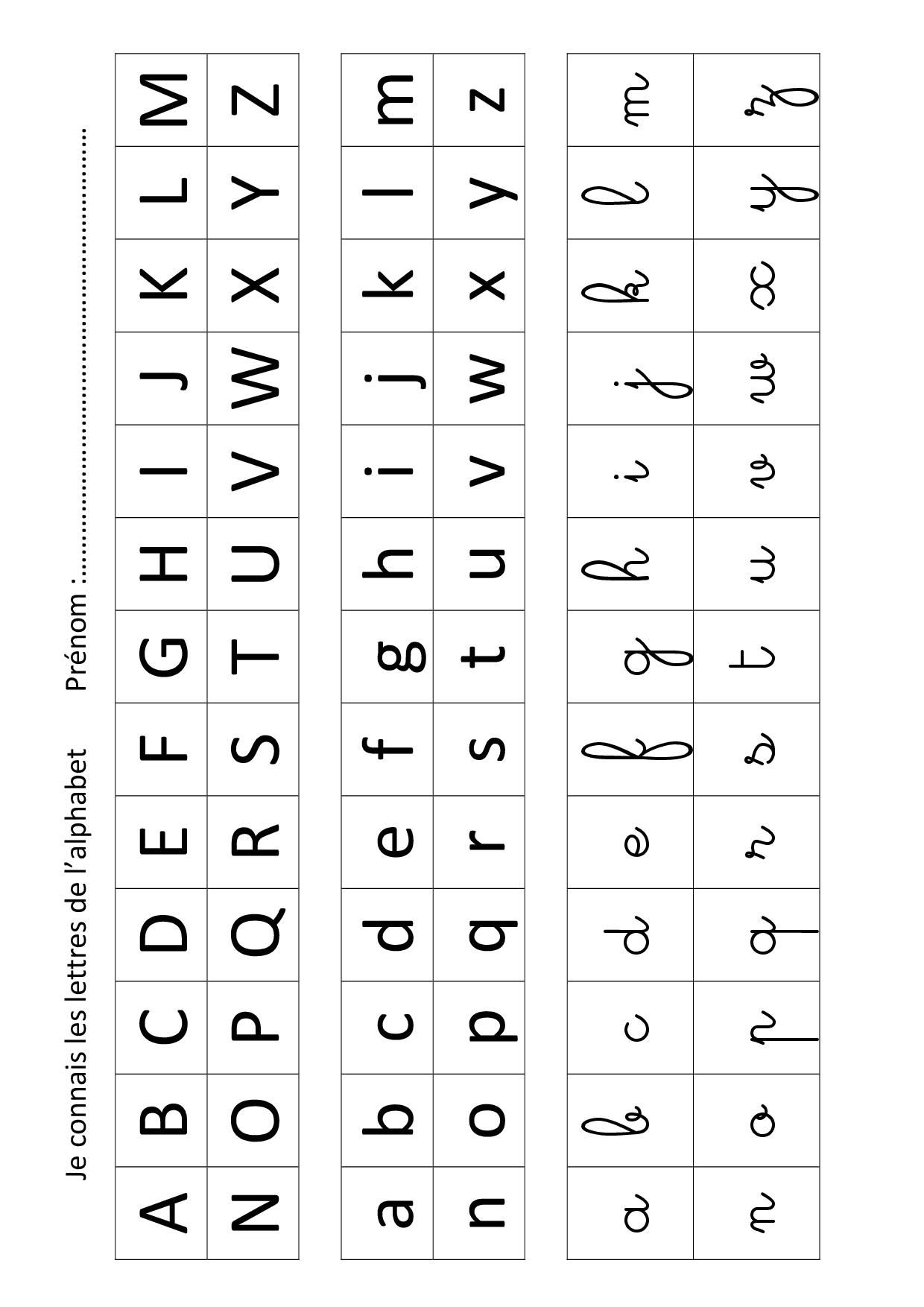 